BỘ GIÁO DỤC VÀ ĐÀO TẠOTRƯỜNG ĐẠI HỌC KINH TẾ - TÀI CHÍNH TP. HCM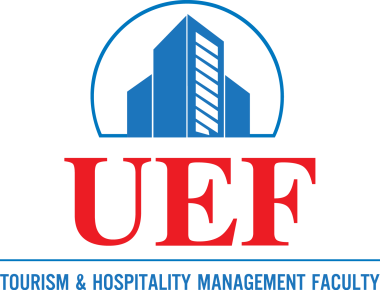 Đề tài nghiên cứu khoa học sinh viên năm 2019(tên đề tài) DU LỊCH BỀN VỮNGGiảng viên hướng dẫn: : ................................Họ tên sinh viên: ................................Mã số sinh viên: ................................ Lớp: ..................................------------------------------Thành phố Hồ Chí Minh, tháng 6 năm 2019